First Mennonite Church of ChristianOrganist – Roberta Gingerich, Worship leader – Pat KrehbielOctober 31, 2021Gathering and PraisingPrelude WelcomeMorning Prayer*Hymn – “What is This Place”			             VT #22Announcements Call to WorshipLeader:  People of God, look about and see the faces of those we know and lovePeople:  neighbors and friends, sisters and brothers; a community of kindred hearts.Leader:  People of God, look about and see the faces of those we hardly knowPeople:  strangers, sojourners, forgotten friends, the ones who need an outstretched hand.Leader:  People of God, look about you and see all the images of God assembled herePeople:  in me, in you, in each of us, God’s Spirit shines for all to see.Leader:  People of God, come,All:  Let us worship together.Special Music – “Ain’a That Good News”       recording by Hesston                                                            College Chamber Choir in 1976Scripture Reading – Mark 4:1-8Offering   (put your offering in the plate at the back of the church)Receiving God’s WordSermon – “Growing Seeds in Red Dirt”	                 Jill LitwillerSong – “You Are Salt for the Earth”		 	           VT #297Sharing with One AnotherSharing Joys and Prayer RequestsPrayer of the Church  Going in God’s Name*Song – “This Little Light of Mine”			           VT #762          (sing all additional stanzas)*Benediction Postlude*Those who are able are invited to stand  Jill Litwiller lives west of Newton with her husband, Eric, and attends Tabor Mennonite Church.  She is a pediatric nurse practitioner at Health Ministries Clinic.  Though she attended youth camps many year ago, her passion for camp started when her daughters requested she serve as camp nurse when they were nervous to attend camp alone.  14 years later, she continues as camp nurse 1-2 weeks a summer while her daughters served as summer staff this past year.  She is currently president of the Camp Mennoscah Board of Directors and is grateful for the strong foundation, love and acceptance camp has grown in her family and so many others who come to camp throughout the year. Pastor Pete EmeryPastor Pete’s email:  fmcc.pastorpete@gmail.comPastor Pete’s Cell Phone:  785-577-1447Pastor’s office Hours:  Monday-Friday 9:00am-3:00 pmStudy Phone 620-345-8766Church Secretary:  Lurline WiensLurline’s phone number:  620-345-6657Lurline’s email:  fmcc.secretary1@gmail.comOffice hours:  Tues. 1:00-4:30PM, Thurs-Fri. 8:30AM-11:30amChurch Phone:  620-345-2546Church Website:  www.fmccmoundridge.org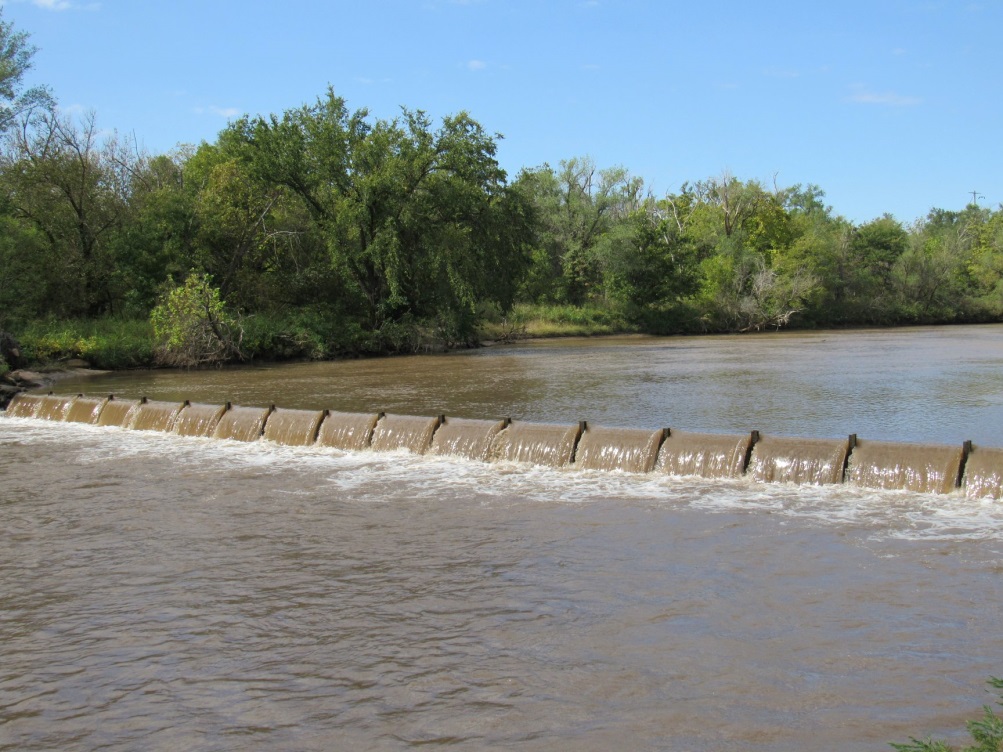 First Mennonite Church of ChristianMoundridge, KSA welcoming Community of Christians for PeaceOctober 31, 2021OpportunitiesToday:  9:30 Sunday School  	10:30 Worship Service November 1:  Library meeting, 7:00 pmNovember 7:  Annual Church Business Meeting            	           Harvest Thanks offering	           Daylight Saving Time changeNovember 10:  Worship Team, 9:30 amNovember 14:  Mission Sunday with Eden & West Zion at EdenNovember 21:  Tami (Wiens) Lundgren speaking in our churchNovember 28:  Hanging of the Greens, 3:00 pm, with soup supper    followingSunday, November 7:  Organist – Bev Hasan, Worship Leader – Gordon Goering, Special Music – Austin Regier & FamilyIt means ultimately coming to see that the problem of racism, the problem of economic exploitation, and the problem of war are all tied together.  These are the triple evils that are interrelated.                                                                            - Martin Luther King, Jr.AnnouncementsHarvest Thanks Offering envelopes and lists are in your boxes.  Be sure to pick them up.  If you need me to send them to you, please let Lurline know and I can do that.November/December issue of the Upper Room Devotional is back by the mail boxes if you would like to pick up a copy.  There are regular and large print copies.Just a reminder:  there is adult Sunday School meeting in First Perk at 9:30 am Sunday mornings.  Dwight Goering and Gordon Goering take turns leading this Sunday School class.  Come and join the discussions.November Library Meeting, Monday, November 1, 7pm You are invited to join us in a celebration of the up-coming arrival of a new son in the lives of Arturo Vivanco, Jr. and Trinady Avalos.Due to the presence of COVID in our lives, we will not be doing the usual gathering with food and fellowship.  Instead, we will have a table in the foyer to receive gifts, cards, and well wishes starting November 7 and concluding November 21 when Arturo, Jr.  and Trinady will be invited to pick up items collected.Hearing Assistance: We now have hearing assistance devices available to anyone who needs assistance.  If you would like to use one of these devices, please ask Randy or Ferd or another usher, and they will help you get set up so you can hear the whole service.Meat Canning for MCC will take place on November 15, at the MCC Center in N. Newton.  The signup sheet is on the south bulletin board.  There is an article on the south bulletin board about last year’s canning.Sunday, November 7 is the Sunday for our Annual Business Meeting.  On that Sunday, there will be no Sunday School, Church Service will start at 10:00 am, with the Annual Church Business Meeting following 10 minutes after the end of the service.  There will be no pot luck dinner this year.November 7 is also the day that Daylight Saving time changes.  Remember to set your clocks back 1 hour.Bethel College Announcements: Sun., Oct. 31 – Bethel College fall choral showcase, “Bethel Sings,” featuring the Concert Choir, Women’s Ensemble, Woven and Open Road, 4 p.m. NOTE CHANGE OF LOCATION to the Administration Building steps (Memorial Hall in case of bad weather; Bethel’s current COVID-19 protocols require physical distancing and mask-wearing indoors with groups of 10 or more). Bring your own chairs/blankets. Fri., Nov. 5 – The Menno Simons Lecture Endowment, with the support of the Reimer-Boese Worship and the Arts Endowment, will bring Jan Kraybill, Kansas City, to the Bethel College campus for two lectures on the theme “This is Our Story, This is our Song: The Power of Music in Community.” “The Sound of Science” is at 11 a.m. in Memorial Hall as part of Bethel’s student convocation series. “Music and Memory, Meaning and Mission” is at 7 p.m. in Krehbiel Auditorium in Luyken Fine Arts Center. Livestream options will be available. Bethel’s current COVID-19 protocols require physical distancing and mask-wearing indoors for groups of 10 or more.Fri., Nov. 5 – Reception for Menno Simons lecturer Jan Kraybill and the “Voices Together” exhibit (in the Regier Art Gallery in Luyken Fine Arts Center at Bethel College), following Kraybill’s lecture that begins at 7 p.m. in Krehbiel Auditorium, in the Fine Arts Center lobby. Bethel’s current COVID-19 protocols require physical distancing and mask-wearing indoors for groups of 10 or more..